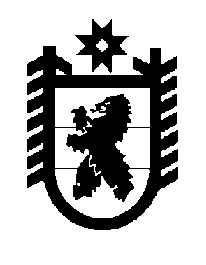 Российская Федерация Республика Карелия    ПРАВИТЕЛЬСТВО РЕСПУБЛИКИ КАРЕЛИЯПОСТАНОВЛЕНИЕот  21 сентября 2018 года № 351-Пг. Петрозаводск О внесении изменений в постановление Правительства 
Республики Карелия от 23 июня 2016 года № 226-ППравительство Республики Карелия п о с т а н о в л я е т:Внести в постановление Правительства Республики Карелия 
от 23 июня 2016 года № 226-П «О Порядке размещения информации 
о деятельности Правительства Республики Карелия и органов исполнительной власти Республики Карелия в информационно-телекоммуникационной сети «Интернет» (Собрание законодательства Республики Карелия, 2016, № 6, ст. 1269; № 8, ст. 1743; № 12, ст. 2629; 2017, № 5, ст. 876), следующие изменения:1) Перечень информации о деятельности Правительства Республики Карелия, размещаемой в информационно-телекоммуникационной сети «Интернет», утвержденный указанным постановлением, дополнить пунктом 14 следующего содержания:2) пункт 20  Перечня информации о деятельности Правительства Республики Карелия, размещаемой в информационно-телекоммуникационной сети «Интернет», утвержденный указанным постановлением, дополнить строкой следующего содержания:           Глава Республики Карелия 					                  А.О. Парфенчиков«14.Сводный отчет о расходовании бюджетных ассигнований на инфор-мационное обеспечение деятельности органов исполнительной власти Республики Карелия и поддержку средств массовой информации в течение 15 рабочих дней после отчетной даты 
(1 июля, 31 декабря)»;«Отчеты о расходовании бюджетных ассигнований на информационное обеспечение деятельности органов исполнительной власти Республики Карелия и поддержку средств массовой информации в течение 15 рабочих дней после отчетной даты 
(1 июля, 31 декабря)».